Art I:  Animal TextureOn a 9x12 piece of paper draw a picture of an animal of your choosing. Keep in mind I am looking for texture. Use an animal that has fur, feathers, scales … anything that you will see value. Do not use animals that are smooth (example: Sharks and Dolphins). Be sure to incorporate value (areas of darks and lights).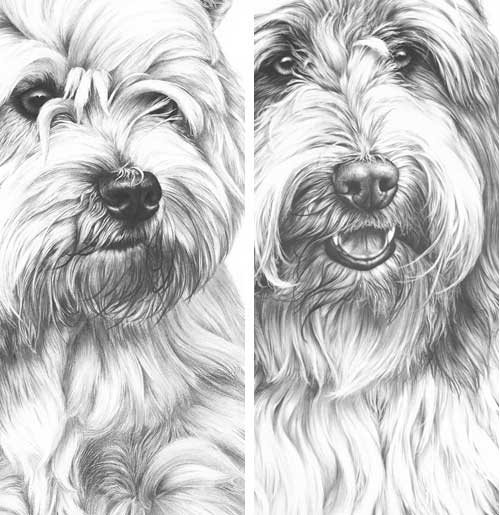 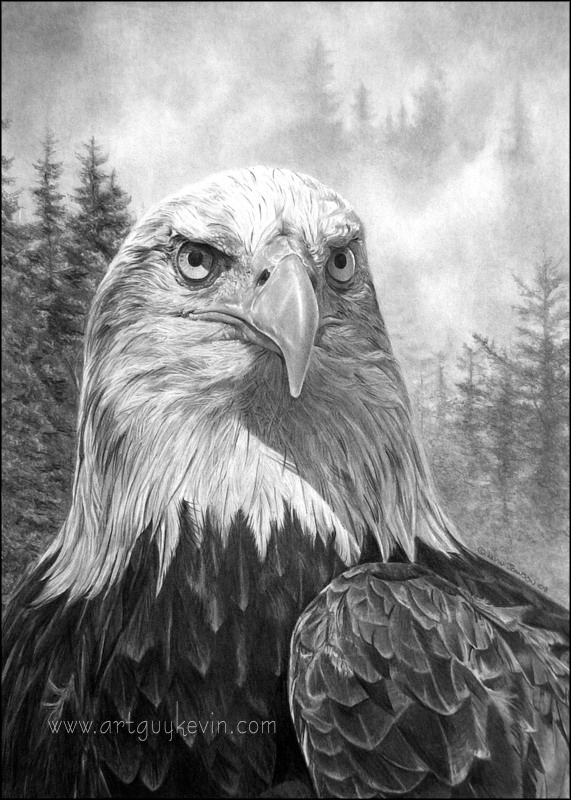 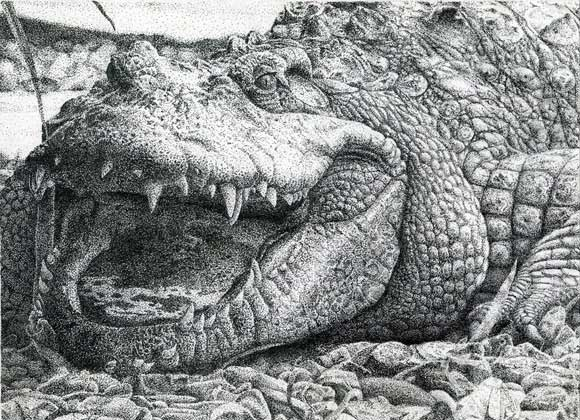 **Do Not Copy Any Of The Example Squares Given**Grading Guidelines: Creativity & Originality Texture (fur, scales, feathers)Composition How well you drew that textureSkill/CraftsmanshipValueDirectionsDetailTime Usage/EffortAnimal Anatomy